Nr.2173/ 01.07.2019Anunt privind implicarea si consultarea publicului in etapa elaborarii propunerilor privindPlanul Urbanistic ZonalCONSTRUIRE SI AMENAJARE STATIE ITP , sat Zarnestii de Slanic ,comuna Cernatesti , judetul Buzau ETAPA A II A01.07.2019 -22.07.2019                    In conformitate cu prevederile Ordinului M.D.R.T. nr. 2701 din 30 decembrie 2010 pentru aprobarea „ Metodologiei de Informare si consultare a publicului cu privire la elaborarea sau revizuirea planurilor de amenajare a teritoriului si de urbanism„ aducem la cunostinta publicului interesat de a veni cu evenuale observatii si sugestii asupra propunerilor Planului Urbanistic Zonal pentru construire si amenajare statie ITP , pe terenul proprietate privata a S.C. POWER SPORTS EUROPE.                    Publicam astazi 01.07.2019 la avizierul  Primariei comunei Cernatesti, respectiv pe site-ul www.primariacernatesti.ro , sectiunea URBANISM, datele de identificare ale obiectivului , conform tabelului urmator:   Publicul este invitat in perioada 01.07.2019-22.07.2019- să consulte documentatia tehnica la sediul Primariei Cernatesti ,    compartimentul Urbanism;- să trimită observatii, sugestii,  propuneri în scris privind  intentia de elaborare a       Planului Urbanistic Zonal la sediul Primăriei Cernătesti.Propunerile pot fi transmise si la nr. de fax:0238/750398 sau la adresa de e-mail: primariacernatesti @yahoo.com- pana la data de 22.07.2019.                                                       Referent urbanism,                                                    Tudorancea Florentina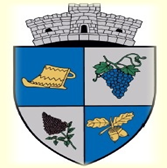 PRIMARIA COMUNEI CERNATESTIJUDETUL BUZAUTEL: 0238.508.001; FAX: 0238.750.398EMAIL: primariacernatesti@yahoo.comC.U.I. : 3662622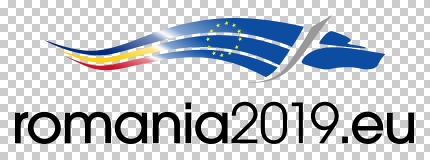 PRIMARIA COMUNEI CERNATESTI,  JUDETUL BUZAUData anuntului:01.07.2019-22.07.2019CONSULTARE ASUPRA PROPUNERILOR PRELIMINARE DE ELABORARE A DOCUMENTATIEI P.U.Z.- ETAPA a II-aDenumirea obiectivului de investitii- P.U.Z.- Plan Urbanistic Zonal „Construire si amenajare statie ITP, sat Zarnestii de Slanic, comuna Cernatesti, judetul Buzau.Beneficiar:S.C. POWER SPORTS EOROPE S.R.L.Proiectant: CIMPEANU POMPILIU B.I.A.PROPUNEREBeneficiarul doreste construirea si amenajarea unei statii ITP, cu regim  de inaltime parter.Constructia se va realiza pe terenul in suprafata de 812 m.p. pus la dispozitia societatii de catre proprietarul MIRZEA PETRACHE in baza Contractului de constituire a dreptului de superficie,autentificata sub numarul 549 la data de 26.02.2018.Bilant teritorial propus zona studiata = 6050,0 m.p.Zona mixta – M1a= zona de locuinte si functiuni complementare -2216 m.p.IS=zona pentru institutii publice si servicii de interes generel –zona de servicii si comert proprietate privata Mirzea Petrache si contract de constituire a dreptului de superficie nr. 549/26.02.2018- 812 m.p.Circulatie carosabila – drumul judetean DJ 203K si drumul satesc pietruit DS 58- 1400 m.p.Terenuri din domeniul public- rigole ,circulatie pietonala,canal dalat, alte terenuri din domeniul public-1622 m.p. 